KIERUNEK: PEDAGOGIKA, SPECJALNOŚĆ: TRENER KOMPETENCJI MIĘKKICH -  SEMESTR ZIMOWY 2020/2021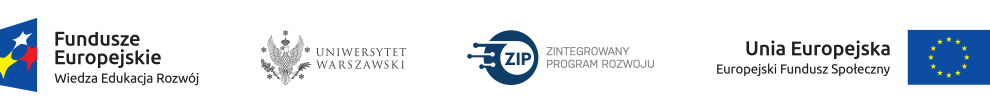 KIERUNEK: PEDAGOGIKA, SPECJALNOŚĆ: TRENER KOMPETENCJI MIĘKKICH -  SEMESTR ZIMOWY 2020/2021KIERUNEK: PEDAGOGIKA, SPECJALNOŚĆ: TRENER KOMPETENCJI MIĘKKICH -  SEMESTR ZIMOWY 2020/2021KIERUNEK: PEDAGOGIKA, SPECJALNOŚĆ: TRENER KOMPETENCJI MIĘKKICH -  SEMESTR ZIMOWY 2020/2021KIERUNEK: PEDAGOGIKA, SPECJALNOŚĆ: TRENER KOMPETENCJI MIĘKKICH -  SEMESTR ZIMOWY 2020/2021KIERUNEK: PEDAGOGIKA, SPECJALNOŚĆ: TRENER KOMPETENCJI MIĘKKICH -  SEMESTR ZIMOWY 2020/2021PONIEDZIAŁEK 19.10.2020.WTOREK 20.10.2020.WTOREK 20.10.2020.ŚRODA 21.10.2020.10.00-15.00 Rozwój zawodowy trenera/niestandardowa częstotliwość 10.00-15.00 Zarządzanie karierą na rynku usług rozwojowych/niestandardowa częstotliwość  10.00-11.30 Zarządzanie mikroprzedsiębiorstwem i organizacją społeczną10.00-15.00 Rozwój zawodowy trenera/niestandardowa częstotliwość 10.00-15.00 Zarządzanie karierą na rynku usług rozwojowych/niestandardowa częstotliwość  10.00-15.00 Rozwój zawodowy trenera/niestandardowa częstotliwość 10.00-15.00 Zarządzanie karierą na rynku usług rozwojowych/niestandardowa częstotliwość  13.30-15.00 Pozyskiwanie dotacji i fonansowanie usług edukacyjnych oraz zawodowych/raz na dwa tygodnie - dni parzyste16.00-18.00 Wizyty studyjne/niestandardowa częstotliwośćPONIEDZIAŁEK 26.11.2020.WTOREK 27.10.2020. WTOREK 27.10.2020. ŚRODA 28.10.2020CZWARTEK 29.10.2020.PIĄTEK 30.10.2020.10.00-15.00 Rozwój zawodowy trenera/niestandardowa częstotliwość 10.00-15.00 Zarządzanie karierą na rynku usług rozwojowych/niestandardowa częstotliwość  10.00-11.30 Zarządzanie mikroprzedsiębiorstwem i organizacją społeczną10.00-15.00 Rozwój zawodowy trenera/niestandardowa częstotliwość 10.00-15.00 Zarządzanie karierą na rynku usług rozwojowych/niestandardowa częstotliwość  10.00-15.00 Rozwój zawodowy trenera/niestandardowa częstotliwość 10.00-15.00 Zarządzanie karierą na rynku usług rozwojowych/niestandardowa częstotliwość  13.30-15.00 Pozyskiwanie dotacji i fonansowanie usług edukacyjnych oraz zawodowych/raz na dwa tygodnie - dni parzyste10.00-15.00 Rozwój zawodowy trenera/niestandardowa częstotliwość 10.00-15.00 Zarządzanie karierą na rynku usług rozwojowych/niestandardowa częstotliwość  13.30-15.00 Pozyskiwanie dotacji i fonansowanie usług edukacyjnych oraz zawodowych/raz na dwa tygodnie - dni parzyste16.00-18.00 Wizyty studyjne/niestandardowa częstotliwośćPONIEDZIAŁEK 02.11.2020.WTOREK 03.11.2020.WTOREK 03.11.2020.ŚRODA 04.11.2020.CZWARTEK 05.11.2020.PIĄTEK 06.11.2020.710.00-15.00 Rozwój zawodowy trenera/niestandardowa częstotliwość 10.00-15.00 Zarządzanie karierą na rynku usług rozwojowych/niestandardowa częstotliwość  10.00-11.30 Zarządzanie mikroprzedsiębiorstwem i organizacją społeczną710.00-15.00 Rozwój zawodowy trenera/niestandardowa częstotliwość 10.00-15.00 Zarządzanie karierą na rynku usług rozwojowych/niestandardowa częstotliwość  710.00-15.00 Rozwój zawodowy trenera/niestandardowa częstotliwość 10.00-15.00 Zarządzanie karierą na rynku usług rozwojowych/niestandardowa częstotliwość  13.30-15.00 Pozyskiwanie dotacji i fonansowanie usług edukacyjnych oraz zawodowych/raz na dwa tygodnie - dni parzyste710.00-15.00 Rozwój zawodowy trenera/niestandardowa częstotliwość 10.00-15.00 Zarządzanie karierą na rynku usług rozwojowych/niestandardowa częstotliwość  13.30-15.00 Pozyskiwanie dotacji i fonansowanie usług edukacyjnych oraz zawodowych/raz na dwa tygodnie - dni parzyste710.00-15.00 Rozwój zawodowy trenera/niestandardowa częstotliwość 10.00-15.00 Zarządzanie karierą na rynku usług rozwojowych/niestandardowa częstotliwość  13.30-15.00 Pozyskiwanie dotacji i fonansowanie usług edukacyjnych oraz zawodowych/raz na dwa tygodnie - dni parzyste716.00-18.00 Wizyty studyjne/niestandardowa częstotliwośćPONIEDZIAŁEK 09.11.2020.WTOREK 10.11.2020.WTOREK 10.11.2020.ŚRODA 11.11.2020.CZWARTEK 12.11.2020.PIĄTEK 13.11.2020.10.00-15.00 Rozwój zawodowy trenera/niestandardowa częstotliwość10.00-15.00 Zarządzanie karierą na rynku usług rozwojowych/niestandardowa częstotliwość  10.00-11.30 Zarządzanie mikroprzedsiębiorstwem i organizacją społeczną10.00-15.00 Rozwój zawodowy trenera/niestandardowa częstotliwość10.00-15.00 Zarządzanie karierą na rynku usług rozwojowych/niestandardowa częstotliwość  10.00-15.00 Rozwój zawodowy trenera/niestandardowa częstotliwość10.00-15.00 Zarządzanie karierą na rynku usług rozwojowych/niestandardowa częstotliwość  13.30-15.00 Pozyskiwanie dotacji i fonansowanie usług edukacyjnych oraz zawodowych/raz na dwa tygodnie - dni parzystePONIEDZIAŁEK 16.11.2020.WTOREK 17.11.2020.WTOREK 17.11.2020.ŚRODA 18.11.2020.CZWARTEK 19.11.2020.PIĄTEK 20.11.2020.1610.00-15.00+B8 Rozwój zawodowy trenera/niestandardowa częstotliwość 10.00-15.00 Zarządzanie karierą na rynku usług rozwojowych/niestandardowa częstotliwość  10.00-11.30 Zarządzanie mikroprzedsiębiorstwem i organizacją społeczną1610.00-15.00+B8 Rozwój zawodowy trenera/niestandardowa częstotliwość 10.00-15.00 Zarządzanie karierą na rynku usług rozwojowych/niestandardowa częstotliwość  1610.00-15.00+B8 Rozwój zawodowy trenera/niestandardowa częstotliwość 10.00-15.00 Zarządzanie karierą na rynku usług rozwojowych/niestandardowa częstotliwość  13.30-15.00 Pozyskiwanie dotacji i fonansowanie usług edukacyjnych oraz zawodowych/raz na dwa tygodnie - dni parzyste1610.00-15.00+B8 Rozwój zawodowy trenera/niestandardowa częstotliwość 10.00-15.00 Zarządzanie karierą na rynku usług rozwojowych/niestandardowa częstotliwość  1616.00-18.00 Wizyty studyjne/niestandardowa częstotliwośćPONIEDZIAŁEK 23.11.2020.WTOREK 24.11.2020.WTOREK 24.11.2020.ŚRODA 25.11.2020.CZWARTEK 26.11.2020.PIĄTEK 27.11.2020.10.00-15.00+B8 Rozwój zawodowy trenera/niestandardowa częstotliwość 10.00-15.00 Zarządzanie karierą na rynku usług rozwojowych/niestandardowa częstotliwość  10.00-11.30 Zarządzanie mikroprzedsiębiorstwem i organizacją społeczną10.00-15.00+B8 Rozwój zawodowy trenera/niestandardowa częstotliwość 10.00-15.00 Zarządzanie karierą na rynku usług rozwojowych/niestandardowa częstotliwość  10.00-15.00+B8 Rozwój zawodowy trenera/niestandardowa częstotliwość 10.00-15.00 Zarządzanie karierą na rynku usług rozwojowych/niestandardowa częstotliwość  13.30-15.00 Pozyskiwanie dotacji i fonansowanie usług edukacyjnych oraz zawodowych/raz na dwa tygodnie - dni parzyste10.00-15.00+B8 Rozwój zawodowy trenera/niestandardowa częstotliwość 10.00-15.00 Zarządzanie karierą na rynku usług rozwojowych/niestandardowa częstotliwość  13.30-15.00 Pozyskiwanie dotacji i fonansowanie usług edukacyjnych oraz zawodowych/raz na dwa tygodnie - dni parzyste16.00-18.00 Wizyty studyjne/niestandardowa częstotliwośćPONIEDZIAŁEK 30.11.2020.WTOREK 01.12.2020.WTOREK 01.12.2020.ŚRODA 02.12.2020.CZWARTEK 03.12.2020.PIĄTEK 04.12.2020.10.00-15.00 Rozwój zawodowy trenera/niestandardowa częstotliwość 10.00-15.00 Zarządzanie karierą na rynku usług rozwojowych/niestandardowa 10.00-11.30 Zarządzanie mikroprzedsiębiorstwem i organizacją społeczną10.00-15.00 Rozwój zawodowy trenera/niestandardowa częstotliwość 10.00-15.00 Zarządzanie karierą na rynku usług rozwojowych/niestandardowa 10.00-15.00 Rozwój zawodowy trenera/niestandardowa częstotliwość 10.00-15.00 Zarządzanie karierą na rynku usług rozwojowych/niestandardowa 10.00-15.00 Rozwój zawodowy trenera/niestandardowa częstotliwość 10.00-15.00 Zarządzanie karierą na rynku usług rozwojowych/niestandardowa 13.30-15.00 Pozyskiwanie dotacji i fonansowanie usług edukacyjnych oraz zawodowych/raz na dwa tygodnie - dni parzyste16.00-18.00 Wizyty studyjne/niestandardowa częstotliwośćPONIEDZIAŁEK 07.12.2020.WTOREK 08.12.2020.WTOREK 08.12.2020.ŚRODA 09.12.2020.CZWARTEK 10.12.2020.PIĄTEK 11.12.2020.10.00-15.00 Rozwój zawodowy trenera/niestandardowa częstotliwość 10.00-15.00 Zarządzanie karierą na rynku usług rozwojowych/niestandardowa 10.00-11.30 Zarządzanie mikroprzedsiębiorstwem i organizacją społeczną10.00-15.00 Rozwój zawodowy trenera/niestandardowa częstotliwość 10.00-15.00 Zarządzanie karierą na rynku usług rozwojowych/niestandardowa 10.00-15.00 Rozwój zawodowy trenera/niestandardowa częstotliwość 10.00-15.00 Zarządzanie karierą na rynku usług rozwojowych/niestandardowa 10.00-15.00 Rozwój zawodowy trenera/niestandardowa częstotliwość 10.00-15.00 Zarządzanie karierą na rynku usług rozwojowych/niestandardowa 13.30-15.00 Pozyskiwanie dotacji i fonansowanie usług edukacyjnych oraz zawodowych/raz na dwa tygodnie - dni parzyste16.00-18.00 Wizyty studyjne/niestandardowa częstotliwośćPONIEDZIAŁEK 14.12.2020.WTOREK 15.12.2020.WTOREK 15.12.2020.ŚRODA 16.12.2020.CZWARTEK 17.12.2020.PIĄTEK  18.12.2020.10.00-15.00 Rozwój zawodowy trenera/niestandardowa częstotliwość 10.00-15.00 Zarządzanie karierą na rynku usług rozwojowych/niestandardowa 10.00-11.30 Zarządzanie mikroprzedsiębiorstwem i organizacją społeczną10.00-15.00 Rozwój zawodowy trenera/niestandardowa częstotliwość 10.00-15.00 Zarządzanie karierą na rynku usług rozwojowych/niestandardowa 10.00-15.00 Rozwój zawodowy trenera/niestandardowa częstotliwość 10.00-15.00 Zarządzanie karierą na rynku usług rozwojowych/niestandardowa 10.00-15.00 Rozwój zawodowy trenera/niestandardowa częstotliwość 10.00-15.00 Zarządzanie karierą na rynku usług rozwojowych/niestandardowa 13.30-15.00 Pozyskiwanie dotacji i fonansowanie usług edukacyjnych oraz zawodowych/raz na dwa tygodnie - dni parzyste16.00-18.00 Wizyty studyjne/niestandardowa częstotliwośćPONIEDZIAŁEK 21.12.2020.WTOREK 22.12.2020.WTOREK 22.12.2020.ŚRODA 23.12.2020.CZWARTEK 24.12.2020.PIĄTEK  25.12.2020.PONIEDZIAŁEK 28.12.2020.WTOREK 29.12.2020.WTOREK 29.12.2020.ŚRODA 30.12.2020.CZWARTEK 31.12.2020.PIĄTEK  25.12.2020.PONIEDZIAŁEK 04.01.2021.WTOREK 05.01.2021WTOREK 05.01.2021ŚRODA 06.01.2021.CZWARTEK 07.01.2021.PIĄTEK  08.01.2021.10.00-11.30 Zarządzanie mikroprzedsiębiorstwem i organizacją społeczną13.30-15.00 Pozyskiwanie dotacji i fonansowanie usług edukacyjnych oraz zawodowych/raz na dwa tygodnie - dni parzystePONIEDZIAŁEK 11.01.2021.WTOREK 12.01.2021WTOREK 12.01.2021ŚRODA 13.01.2021.CZWARTEK 14.01.2021.PIĄTEK  15.01.2021.10.00-15.00 Rozwój zawodowy trenera/niestandardowa częstotliwość 10.00-15.00 Zarządzanie karierą na rynku usług rozwojowych/niestandardowa 10.00-11.30 Zarządzanie mikroprzedsiębiorstwem i organizacją społeczną10.00-15.00 Rozwój zawodowy trenera/niestandardowa częstotliwość 10.00-15.00 Zarządzanie karierą na rynku usług rozwojowych/niestandardowa 10.00-15.00 Rozwój zawodowy trenera/niestandardowa częstotliwość 10.00-15.00 Zarządzanie karierą na rynku usług rozwojowych/niestandardowa 10.00-15.00 Rozwój zawodowy trenera/niestandardowa częstotliwość 10.00-15.00 Zarządzanie karierą na rynku usług rozwojowych/niestandardowa 13.30-15.00 Pozyskiwanie dotacji i fonansowanie usług edukacyjnych oraz zawodowych/raz na dwa tygodnie - dni parzyste16.00-18.00 Wizyty studyjne/niestandardowa częstotliwośćPONIEDZIAŁEK 18.01.2021.WTOREK 19.01.2021WTOREK 19.01.2021ŚRODA 20.01.2021.CZWARTEK 21.01.2021.PIĄTEK  22.01.2021.10.00-15.00 Rozwój zawodowy trenera/niestandardowa częstotliwość 10.00-15.00 Zarządzanie karierą na rynku usług rozwojowych/niestandardowa 10.00-11.30 Zarządzanie mikroprzedsiębiorstwem i organizacją społeczną10.00-15.00 Rozwój zawodowy trenera/niestandardowa częstotliwość 10.00-15.00 Zarządzanie karierą na rynku usług rozwojowych/niestandardowa 10.00-15.00 Rozwój zawodowy trenera/niestandardowa częstotliwość 10.00-15.00 Zarządzanie karierą na rynku usług rozwojowych/niestandardowa 10.00-15.00 Rozwój zawodowy trenera/niestandardowa częstotliwość 10.00-15.00 Zarządzanie karierą na rynku usług rozwojowych/niestandardowa 13.30-15.00 Pozyskiwanie dotacji i fonansowanie usług edukacyjnych oraz zawodowych/raz na dwa tygodnie - dni parzyste16.00-18.00 Wizyty studyjne/niestandardowa częstotliwośćPONIEDZIAŁEK 25.01.2021.WTOREK 26.01.2021WTOREK 26.01.2021ŚRODA 27.01.2021.CZWARTEK 28.01.2021.PIĄTEK  29.01.2021.10.00-15.00 Rozwój zawodowy trenera/niestandardowa częstotliwość 10.00-15.00 Zarządzanie karierą na rynku usług rozwojowych/niestandardowa 10.00-11.30 Zarządzanie mikroprzedsiębiorstwem i organizacją społeczną10.00-15.00 Rozwój zawodowy trenera/niestandardowa częstotliwość 10.00-15.00 Zarządzanie karierą na rynku usług rozwojowych/niestandardowa 10.00-15.00 Rozwój zawodowy trenera/niestandardowa częstotliwość 10.00-15.00 Zarządzanie karierą na rynku usług rozwojowych/niestandardowa 10.00-15.00 Rozwój zawodowy trenera/niestandardowa częstotliwość 10.00-15.00 Zarządzanie karierą na rynku usług rozwojowych/niestandardowa 13.30-15.00 Pozyskiwanie dotacji i fonansowanie usług edukacyjnych oraz zawodowych/raz na dwa tygodnie - dni parzyste16.00-18.00 Wizyty studyjne/niestandardowa częstotliwośćUWAGA!!!UWAGA!!!UWAGA!!!UWAGA!!!UWAGA!!!UWAGA!!! TERMINY ZAJĘĆ W TRYBIE NIESTANDARDOWYM BĘDĄ USTALANE Z DWUTYGODNIOYM WYPRZEDZENIEM TERMINY ZAJĘĆ W TRYBIE NIESTANDARDOWYM BĘDĄ USTALANE Z DWUTYGODNIOYM WYPRZEDZENIEM TERMINY ZAJĘĆ W TRYBIE NIESTANDARDOWYM BĘDĄ USTALANE Z DWUTYGODNIOYM WYPRZEDZENIEM TERMINY ZAJĘĆ W TRYBIE NIESTANDARDOWYM BĘDĄ USTALANE Z DWUTYGODNIOYM WYPRZEDZENIEM TERMINY ZAJĘĆ W TRYBIE NIESTANDARDOWYM BĘDĄ USTALANE Z DWUTYGODNIOYM WYPRZEDZENIEM TERMINY ZAJĘĆ W TRYBIE NIESTANDARDOWYM BĘDĄ USTALANE Z DWUTYGODNIOYM WYPRZEDZENIEM